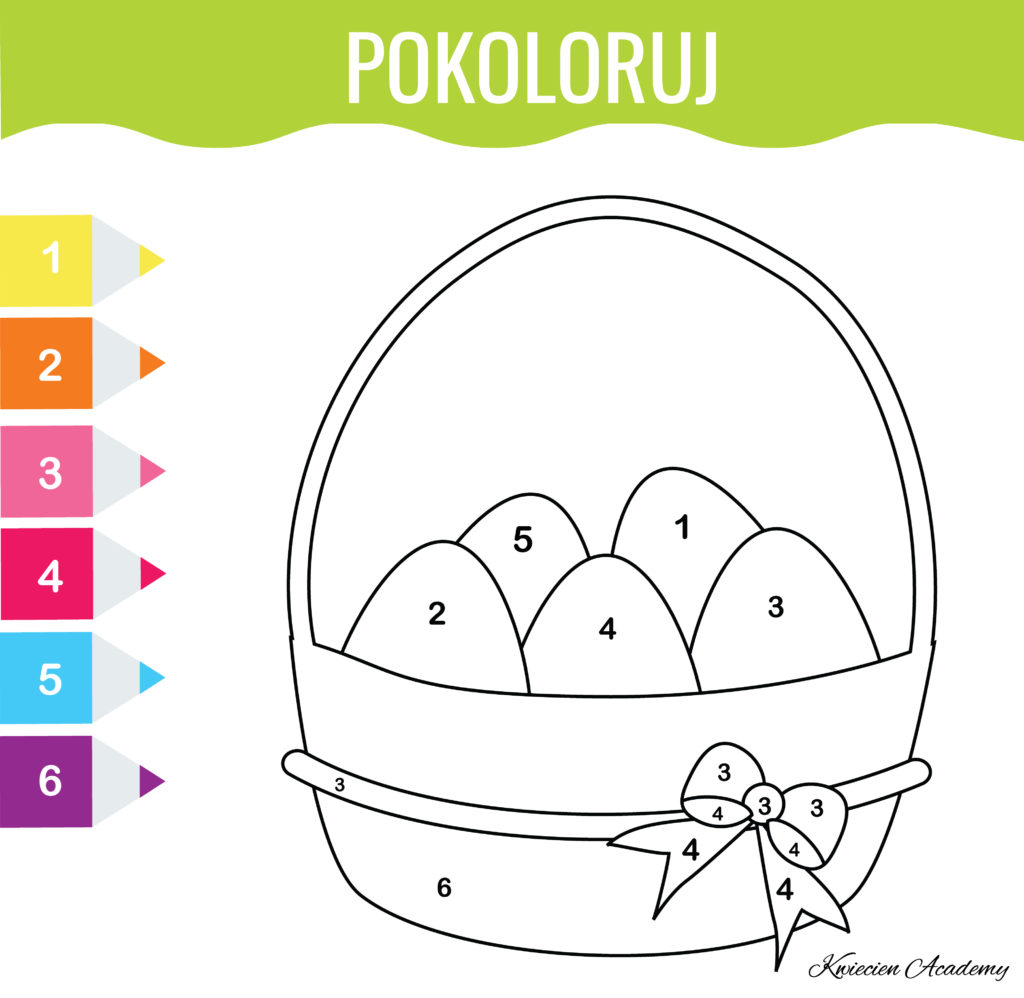 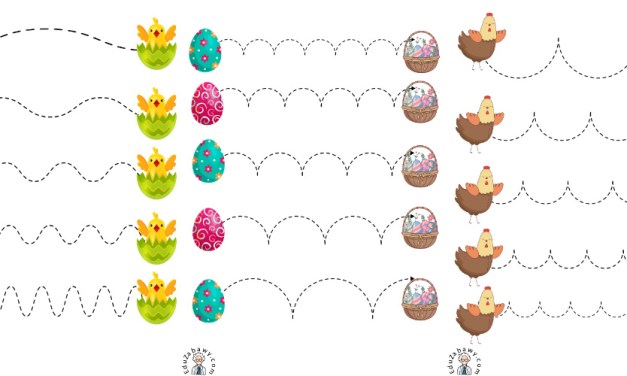 Popraw po śladach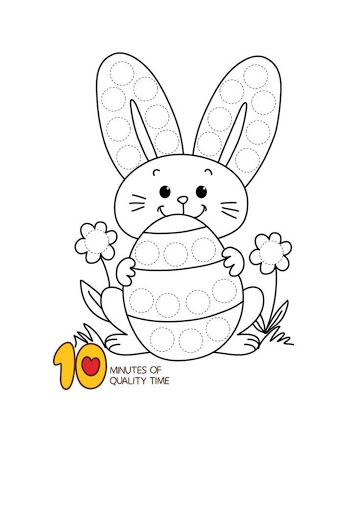 Popraw po śladach i pokoloruj zajączka